ALL REGISTERED GAMPERS AND VISITORS MUST HAVE A WRISTBAND SHOWING REGISTRATION. Visitors are welcome for an additional $6 a person and their car will remain in visitors parking with a carpass. Check out is Noon; late check out is available for an additional $15 extending check out time to 5pm for all campsites excluding accommodations, if the site is available. NO OUTSIDE FIREWOOD. PETS ARE WELCOME IF THEY ARE CONTROLLED AND CLEANED UP AFTER. 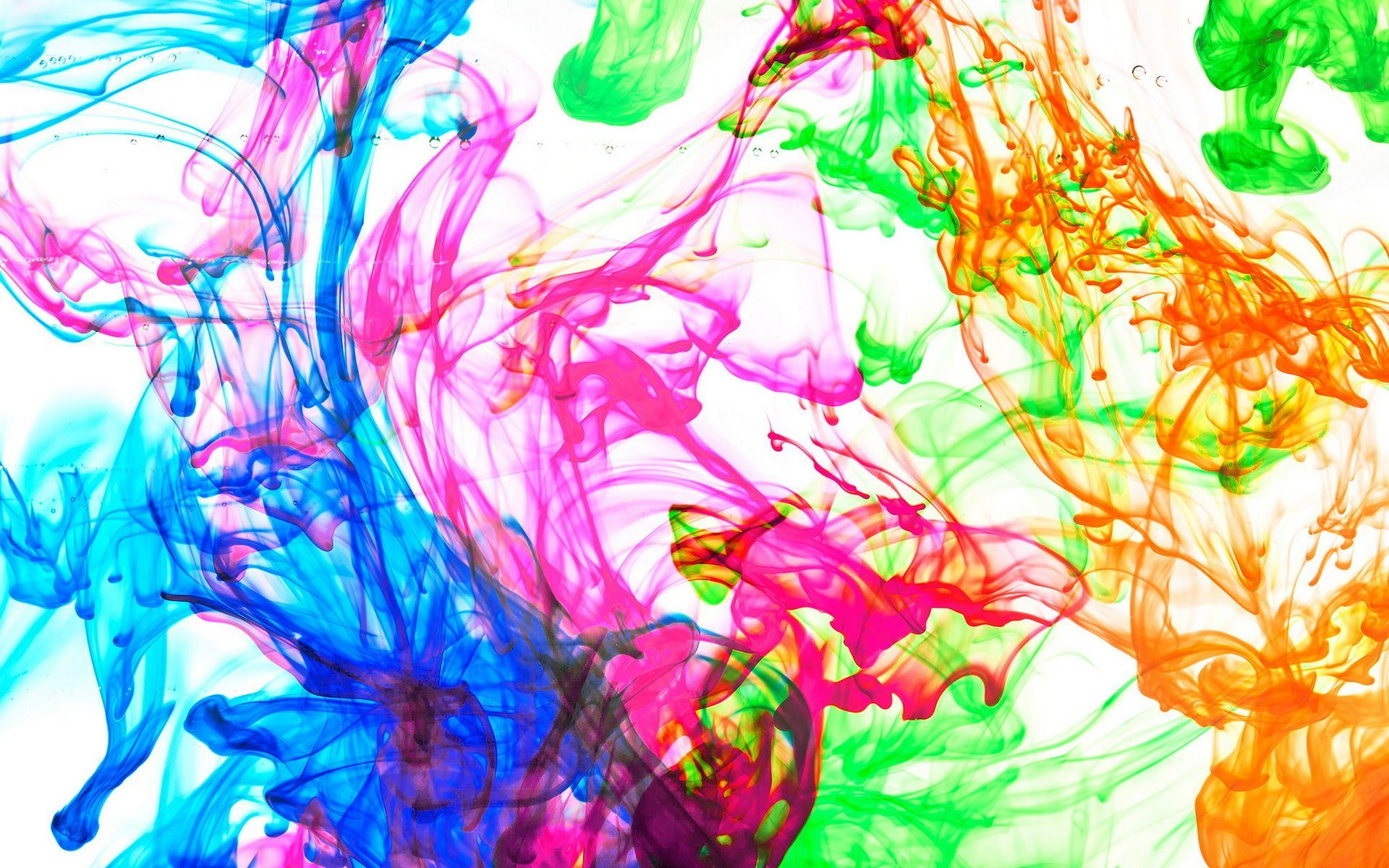 EMMETT KOA BRILLIANT WEEKEND  EVENTSWIFI – Emmett KOA Guest – Password: happycamperStore Hours 9am-9pm     Wood Deliveries, Jumping Pillow, Bike, Putt Putt 9am-8:45pm Bathhouse Daily Cleaning 9am, 2pm and 7pm  Swimming and Catch and Release Fishing Dawn- Dusk**Reserve your current campsite for this weekend in 2022 by Sunday at Noon. **FRIDAY 10:30am Barrel Train meet behind the store11:30am Arts & Crafts at the Pavilion 12pm-2pm Order Pizza, Wings and Ice Cream at the Store5pm-9pm Pizza, Wings, Ice Cream at Snack Bar9pm/dusk Movie under the stars near the Pavilion. SATURDAY 10:30am Barrel Train meet behind the store 12pm-2pm Pizza, wings, ice cream at the Snack Bar2:30pm Tie Dye $10 t-shirt, $15 towel, $20 bundle at the pavilion 4pm $1 Bingo at the Pavilion 5pm-9pm Pizza, wings, ice cream at the Snack Bar6pm Wine Tasting $5/4 tastings at pavilion 6pm Paint activities near the pavilion, wear old clothes 7pm-10pm DJ at the pavilion SUNDAY 12pm-2pm Pizza, wings, ice cream order in the Store5pm-7pm Pizza, wings, ice cream order in the Store7:30pm-8:30pm $ Ice Cream at the Pavilion**Weather permitting; activities may be held under the pavilion due to rain. 